ОСНОВНО УЧИЛИЩЕ “СВ. СВ. КИРИЛ И МЕТОДИЙ”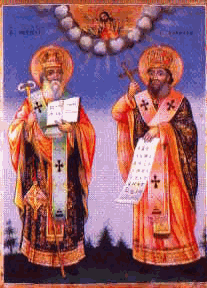 6600 гр. Кърджали                                                                                            директор: 0361/ 6 53 97гр. Кърджали,                                                                              тел./факс: 0361/6 59 26, 0361/2 27 33ул. “Ген. Чернозубов” № 19                     web: www.svetii-kardjali.org ; e-mail ou_svetii_kj@abv.bgВх. № ..........................20....г.ДОДИРЕКТОРАНА ОУ „СВ. СВ. КИРИЛ И МЕТОДИЙ“ГР.  КЪРДЖАЛИЗАЯВЛЕНИЕот ...............................................................................................................................................адрес: .............................................................................................тел. ...................................УВАЖАЕМА ГОСПОЖО ДИРЕКТОР,Желая  детето ми .............................................................................................................................ЕГН ........................................................... да бъде записан като ученик/ученичка в .......... клас през учебната 20..../20.....година. В тази връзка моля да ми бъде издадена служебна бележка за възможност детето ми да бъде записано в съответния клас.дата: ......................                                                                  С уважение: ..................гр. Кърджали	/ ........................................../